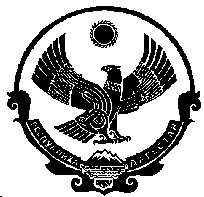 Р Е С П У Б Л И К А   Д А Г Е С Т А НМУНИЦИПАЛЬНый РАЙОн «Казбековский район»МУНИЦИПАЛЬНОЕ казенное  ДОШКОЛЬНОЕ  ОБРАЗОВАТЕЛЬНОЕ УЧРЕЖДЕНИЕ«ДЕТСКИЙ САД ОБЩЕРАЗВИВАЮЩЕГО ВИДА № 2 «СОЛНЫШКО»             Адрес: 368152, Республика Дагестан, Казбековский район, пгт. Дубки, 3-квартал, № 30 «А» Email: dubkidou2@mail.ruПРИКАЗ   01.09.2020 г.                                                                                                  № 221«О переводе детей в следующую возрастную группу»      На основании решения  педагогического совета МКДОУ «Д/с № 2 «Солнышко»  от  « 27 »  августа  2020г., протокол №  21Приказываю:Считать переведенными  в следующую возрастную:- во вторую младшую группу (3-4 года) детей из первой младшей группы в количестве  17 человек;- в среднюю группу (4-5 лет) детей из второй младшей группы  в количестве 29 человек;- в старшую  группу (5-6 лет) детей из средней  группы  в количестве  32 человек;- в подготовительную  группу (6-7 лет) детей из старшей  группы  в количестве  37 человек;Доукомплектовать первую младшую группу детьми   18 человек, состоявшими на учете в «Книге будущих воспитанников».Доукомплектовать вторую  младшую группу детьми   6  человек, состоявшими на учете в «Книге будущих воспитанников».Доукомплектовать среднюю  группу детьми   4  человек, состоявшими на учете в «Книге будущих воспитанников».Приложение: списки детей по каждой возрастной группе.Заведующая                                                              Мусаева Д.С.С приказом ознакомлены:Халилова Ж.А. ________________Махалиева С.К. ________________Исмаилова С.М. ________________Ибнухаджарова У.М. ____________Шигабудинова Д.А. _____________Кадиева А.З. ___________________Алибекова Б.С. _________________Шахманова Т.К. ________________Сайдулаева К.А. ________________Хайбулаева У.М. ________________Исаева П.И. ____________________Маликова А.И. _________________